Publicado en Cádiz el 30/06/2022 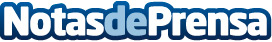 Cerrajeros en Cádiz las 24 horas: Expertos de ayuda a domicilioUna de las preocupaciones de las personas que necesitan los servicios de cerrajería es el precio, ya que frecuentemente se han encontrado precios abusivos en este sectorDatos de contacto:Rafa Machuca675 58 03 99Nota de prensa publicada en: https://www.notasdeprensa.es/cerrajeros-en-cadiz-las-24-horas-expertos-de Categorias: Bricolaje Andalucia Servicios Técnicos http://www.notasdeprensa.es